COMMERCIAL DRIVER LICENSE (CDL) CERTIFICATION 
FOR MILITARY TESTING WAIVER(s)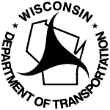 Wisconsin Department of TransportationMV3588        11/2022This waiver is ONLY acceptable for one year after discharge or for active military and active duty, reserve or Wisconsin National Guard. Bring a copy of your DD-214 or NGB-22 military discharge or military ID card. You must also present proof of citizenship or legal status in the U.S.COMMERCIAL DRIVER LICENSE (CDL) CERTIFICATION 
FOR MILITARY TESTING WAIVER(S) (continued)Wisconsin Department of Transportation        MV3588SECTION 1 – Applicant CertificationSECTION 1 – Applicant CertificationSECTION 1 – Applicant CertificationSECTION 1 – Applicant CertificationSECTION 1 – Applicant CertificationSECTION 1 – Applicant CertificationApplicant Name (Last, First, Middle)Applicant Name (Last, First, Middle)Applicant Name (Last, First, Middle)Applicant Name (Last, First, Middle)Applicant Name (Last, First, Middle)Applicant Name (Last, First, Middle)Birth Date (m/d/yyyy)Driver License NumberSocial Security NumberSocial Security NumberSocial Security NumberSocial Security NumberI certify that during the 2-year period immediately preceding this date:→ I have not had more than one driver license in more than one jurisdiction at one time.→ I have not had my license suspended, revoked, cancelled or denied.→ I have not had any convictions for any of the disqualification offenses listed below:Any alcohol or drug related offensesLeaving the scene of an accidentCommission of a felony involving the use of a motor vehicleDriving a commercial motor vehicle (CMV) when, as a result of prior violations committed operating a CMV, the driver’s commercial driver license (CDL) is revoked, suspended, or cancelled, or the driver is disqualified from operating a CMVCausing a fatality through the negligent operation of a CMV, including but not limited to the crimes of motor vehicle manslaughter, homicide by motor vehicle and negligent homicideUse of a motor vehicle in a felony involving the manufacturing, distribution or dispensing of a controlled substanceViolations of military, state or local law relating to motor vehicle traffic control (other than a parking violation) arising in connection with any traffic accident and have no record of an accident in which I was a fault.→ I have not had more than one (1) conviction for any of the serious violations listed below:Following a vehicle ahead too closelyReckless drivingImproper or erratic lane changesAny violation for Railroad Highway Grade CrossingDriving a CMV without obtaining a CDLA violation arising in connection with a fatal accidentExcessive speeding (15 mph or more above the posted speed limit)Driving a CMV without the proper class of CDL and/or endorsements for the specific vehicle group being operated or for the passengers or type of cargo being transportedDriving a CMV without a CDL in the driver’s possession (Any individual who provides proof to the enforcement authority that issued the citation, by the date the individual must appear in court or pay any fine for such a violation that the individual held a valid CDL on the date the citation was issued, shall not be guiltily of the offense.)Violating a military, state or local law or ordinance on motor vehicle traffic control restricting or prohibiting the use of a hand held mobile telephone while driving.→ I also certify that:I am regularly employed or was regularly employed within the last year, in a military position requiring operation of a commercial motor vehicle; andFor at least two years immediately preceding this date if actively serving, or the date of my military discharge, I operated a vehicle of the same class and type as the one I want to be licensed to drive.I certify that during the 2-year period immediately preceding this date:→ I have not had more than one driver license in more than one jurisdiction at one time.→ I have not had my license suspended, revoked, cancelled or denied.→ I have not had any convictions for any of the disqualification offenses listed below:Any alcohol or drug related offensesLeaving the scene of an accidentCommission of a felony involving the use of a motor vehicleDriving a commercial motor vehicle (CMV) when, as a result of prior violations committed operating a CMV, the driver’s commercial driver license (CDL) is revoked, suspended, or cancelled, or the driver is disqualified from operating a CMVCausing a fatality through the negligent operation of a CMV, including but not limited to the crimes of motor vehicle manslaughter, homicide by motor vehicle and negligent homicideUse of a motor vehicle in a felony involving the manufacturing, distribution or dispensing of a controlled substanceViolations of military, state or local law relating to motor vehicle traffic control (other than a parking violation) arising in connection with any traffic accident and have no record of an accident in which I was a fault.→ I have not had more than one (1) conviction for any of the serious violations listed below:Following a vehicle ahead too closelyReckless drivingImproper or erratic lane changesAny violation for Railroad Highway Grade CrossingDriving a CMV without obtaining a CDLA violation arising in connection with a fatal accidentExcessive speeding (15 mph or more above the posted speed limit)Driving a CMV without the proper class of CDL and/or endorsements for the specific vehicle group being operated or for the passengers or type of cargo being transportedDriving a CMV without a CDL in the driver’s possession (Any individual who provides proof to the enforcement authority that issued the citation, by the date the individual must appear in court or pay any fine for such a violation that the individual held a valid CDL on the date the citation was issued, shall not be guiltily of the offense.)Violating a military, state or local law or ordinance on motor vehicle traffic control restricting or prohibiting the use of a hand held mobile telephone while driving.→ I also certify that:I am regularly employed or was regularly employed within the last year, in a military position requiring operation of a commercial motor vehicle; andFor at least two years immediately preceding this date if actively serving, or the date of my military discharge, I operated a vehicle of the same class and type as the one I want to be licensed to drive.I certify that during the 2-year period immediately preceding this date:→ I have not had more than one driver license in more than one jurisdiction at one time.→ I have not had my license suspended, revoked, cancelled or denied.→ I have not had any convictions for any of the disqualification offenses listed below:Any alcohol or drug related offensesLeaving the scene of an accidentCommission of a felony involving the use of a motor vehicleDriving a commercial motor vehicle (CMV) when, as a result of prior violations committed operating a CMV, the driver’s commercial driver license (CDL) is revoked, suspended, or cancelled, or the driver is disqualified from operating a CMVCausing a fatality through the negligent operation of a CMV, including but not limited to the crimes of motor vehicle manslaughter, homicide by motor vehicle and negligent homicideUse of a motor vehicle in a felony involving the manufacturing, distribution or dispensing of a controlled substanceViolations of military, state or local law relating to motor vehicle traffic control (other than a parking violation) arising in connection with any traffic accident and have no record of an accident in which I was a fault.→ I have not had more than one (1) conviction for any of the serious violations listed below:Following a vehicle ahead too closelyReckless drivingImproper or erratic lane changesAny violation for Railroad Highway Grade CrossingDriving a CMV without obtaining a CDLA violation arising in connection with a fatal accidentExcessive speeding (15 mph or more above the posted speed limit)Driving a CMV without the proper class of CDL and/or endorsements for the specific vehicle group being operated or for the passengers or type of cargo being transportedDriving a CMV without a CDL in the driver’s possession (Any individual who provides proof to the enforcement authority that issued the citation, by the date the individual must appear in court or pay any fine for such a violation that the individual held a valid CDL on the date the citation was issued, shall not be guiltily of the offense.)Violating a military, state or local law or ordinance on motor vehicle traffic control restricting or prohibiting the use of a hand held mobile telephone while driving.→ I also certify that:I am regularly employed or was regularly employed within the last year, in a military position requiring operation of a commercial motor vehicle; andFor at least two years immediately preceding this date if actively serving, or the date of my military discharge, I operated a vehicle of the same class and type as the one I want to be licensed to drive.I certify that during the 2-year period immediately preceding this date:→ I have not had more than one driver license in more than one jurisdiction at one time.→ I have not had my license suspended, revoked, cancelled or denied.→ I have not had any convictions for any of the disqualification offenses listed below:Any alcohol or drug related offensesLeaving the scene of an accidentCommission of a felony involving the use of a motor vehicleDriving a commercial motor vehicle (CMV) when, as a result of prior violations committed operating a CMV, the driver’s commercial driver license (CDL) is revoked, suspended, or cancelled, or the driver is disqualified from operating a CMVCausing a fatality through the negligent operation of a CMV, including but not limited to the crimes of motor vehicle manslaughter, homicide by motor vehicle and negligent homicideUse of a motor vehicle in a felony involving the manufacturing, distribution or dispensing of a controlled substanceViolations of military, state or local law relating to motor vehicle traffic control (other than a parking violation) arising in connection with any traffic accident and have no record of an accident in which I was a fault.→ I have not had more than one (1) conviction for any of the serious violations listed below:Following a vehicle ahead too closelyReckless drivingImproper or erratic lane changesAny violation for Railroad Highway Grade CrossingDriving a CMV without obtaining a CDLA violation arising in connection with a fatal accidentExcessive speeding (15 mph or more above the posted speed limit)Driving a CMV without the proper class of CDL and/or endorsements for the specific vehicle group being operated or for the passengers or type of cargo being transportedDriving a CMV without a CDL in the driver’s possession (Any individual who provides proof to the enforcement authority that issued the citation, by the date the individual must appear in court or pay any fine for such a violation that the individual held a valid CDL on the date the citation was issued, shall not be guiltily of the offense.)Violating a military, state or local law or ordinance on motor vehicle traffic control restricting or prohibiting the use of a hand held mobile telephone while driving.→ I also certify that:I am regularly employed or was regularly employed within the last year, in a military position requiring operation of a commercial motor vehicle; andFor at least two years immediately preceding this date if actively serving, or the date of my military discharge, I operated a vehicle of the same class and type as the one I want to be licensed to drive.I certify that during the 2-year period immediately preceding this date:→ I have not had more than one driver license in more than one jurisdiction at one time.→ I have not had my license suspended, revoked, cancelled or denied.→ I have not had any convictions for any of the disqualification offenses listed below:Any alcohol or drug related offensesLeaving the scene of an accidentCommission of a felony involving the use of a motor vehicleDriving a commercial motor vehicle (CMV) when, as a result of prior violations committed operating a CMV, the driver’s commercial driver license (CDL) is revoked, suspended, or cancelled, or the driver is disqualified from operating a CMVCausing a fatality through the negligent operation of a CMV, including but not limited to the crimes of motor vehicle manslaughter, homicide by motor vehicle and negligent homicideUse of a motor vehicle in a felony involving the manufacturing, distribution or dispensing of a controlled substanceViolations of military, state or local law relating to motor vehicle traffic control (other than a parking violation) arising in connection with any traffic accident and have no record of an accident in which I was a fault.→ I have not had more than one (1) conviction for any of the serious violations listed below:Following a vehicle ahead too closelyReckless drivingImproper or erratic lane changesAny violation for Railroad Highway Grade CrossingDriving a CMV without obtaining a CDLA violation arising in connection with a fatal accidentExcessive speeding (15 mph or more above the posted speed limit)Driving a CMV without the proper class of CDL and/or endorsements for the specific vehicle group being operated or for the passengers or type of cargo being transportedDriving a CMV without a CDL in the driver’s possession (Any individual who provides proof to the enforcement authority that issued the citation, by the date the individual must appear in court or pay any fine for such a violation that the individual held a valid CDL on the date the citation was issued, shall not be guiltily of the offense.)Violating a military, state or local law or ordinance on motor vehicle traffic control restricting or prohibiting the use of a hand held mobile telephone while driving.→ I also certify that:I am regularly employed or was regularly employed within the last year, in a military position requiring operation of a commercial motor vehicle; andFor at least two years immediately preceding this date if actively serving, or the date of my military discharge, I operated a vehicle of the same class and type as the one I want to be licensed to drive.I certify that during the 2-year period immediately preceding this date:→ I have not had more than one driver license in more than one jurisdiction at one time.→ I have not had my license suspended, revoked, cancelled or denied.→ I have not had any convictions for any of the disqualification offenses listed below:Any alcohol or drug related offensesLeaving the scene of an accidentCommission of a felony involving the use of a motor vehicleDriving a commercial motor vehicle (CMV) when, as a result of prior violations committed operating a CMV, the driver’s commercial driver license (CDL) is revoked, suspended, or cancelled, or the driver is disqualified from operating a CMVCausing a fatality through the negligent operation of a CMV, including but not limited to the crimes of motor vehicle manslaughter, homicide by motor vehicle and negligent homicideUse of a motor vehicle in a felony involving the manufacturing, distribution or dispensing of a controlled substanceViolations of military, state or local law relating to motor vehicle traffic control (other than a parking violation) arising in connection with any traffic accident and have no record of an accident in which I was a fault.→ I have not had more than one (1) conviction for any of the serious violations listed below:Following a vehicle ahead too closelyReckless drivingImproper or erratic lane changesAny violation for Railroad Highway Grade CrossingDriving a CMV without obtaining a CDLA violation arising in connection with a fatal accidentExcessive speeding (15 mph or more above the posted speed limit)Driving a CMV without the proper class of CDL and/or endorsements for the specific vehicle group being operated or for the passengers or type of cargo being transportedDriving a CMV without a CDL in the driver’s possession (Any individual who provides proof to the enforcement authority that issued the citation, by the date the individual must appear in court or pay any fine for such a violation that the individual held a valid CDL on the date the citation was issued, shall not be guiltily of the offense.)Violating a military, state or local law or ordinance on motor vehicle traffic control restricting or prohibiting the use of a hand held mobile telephone while driving.→ I also certify that:I am regularly employed or was regularly employed within the last year, in a military position requiring operation of a commercial motor vehicle; andFor at least two years immediately preceding this date if actively serving, or the date of my military discharge, I operated a vehicle of the same class and type as the one I want to be licensed to drive.Were you exempted from the CDL licensing requirements for driving a military vehicle on state roads and highways in accordance with 49 CFR §383.3 (c)?Were you exempted from the CDL licensing requirements for driving a military vehicle on state roads and highways in accordance with 49 CFR §383.3 (c)?Were you exempted from the CDL licensing requirements for driving a military vehicle on state roads and highways in accordance with 49 CFR §383.3 (c)?Were you exempted from the CDL licensing requirements for driving a military vehicle on state roads and highways in accordance with 49 CFR §383.3 (c)?Were you exempted from the CDL licensing requirements for driving a military vehicle on state roads and highways in accordance with 49 CFR §383.3 (c)? Yes
 NoI certify I am qualified for the waiver of my CDL knowledge and driving skills under the conditions above, and that the information I have given is true. IMPORTANT: Making a false statement in any license application, or in any proof or statement in connection with it, or deceiving or substituting, or causing another person to deceive or substitute in connection with such application, may subject you to criminal prosecution for a misdemeanor or felony under the Vehicle and Traffic Law and/or the Penal Law.I certify I am qualified for the waiver of my CDL knowledge and driving skills under the conditions above, and that the information I have given is true. IMPORTANT: Making a false statement in any license application, or in any proof or statement in connection with it, or deceiving or substituting, or causing another person to deceive or substitute in connection with such application, may subject you to criminal prosecution for a misdemeanor or felony under the Vehicle and Traffic Law and/or the Penal Law.I certify I am qualified for the waiver of my CDL knowledge and driving skills under the conditions above, and that the information I have given is true. IMPORTANT: Making a false statement in any license application, or in any proof or statement in connection with it, or deceiving or substituting, or causing another person to deceive or substitute in connection with such application, may subject you to criminal prosecution for a misdemeanor or felony under the Vehicle and Traffic Law and/or the Penal Law.I certify I am qualified for the waiver of my CDL knowledge and driving skills under the conditions above, and that the information I have given is true. IMPORTANT: Making a false statement in any license application, or in any proof or statement in connection with it, or deceiving or substituting, or causing another person to deceive or substitute in connection with such application, may subject you to criminal prosecution for a misdemeanor or felony under the Vehicle and Traffic Law and/or the Penal Law.I certify I am qualified for the waiver of my CDL knowledge and driving skills under the conditions above, and that the information I have given is true. IMPORTANT: Making a false statement in any license application, or in any proof or statement in connection with it, or deceiving or substituting, or causing another person to deceive or substitute in connection with such application, may subject you to criminal prosecution for a misdemeanor or felony under the Vehicle and Traffic Law and/or the Penal Law.I certify I am qualified for the waiver of my CDL knowledge and driving skills under the conditions above, and that the information I have given is true. IMPORTANT: Making a false statement in any license application, or in any proof or statement in connection with it, or deceiving or substituting, or causing another person to deceive or substitute in connection with such application, may subject you to criminal prosecution for a misdemeanor or felony under the Vehicle and Traffic Law and/or the Penal Law.XXX    (Applicant’s Signature)    (Applicant’s Signature)    (Applicant’s Signature)(Date m/d/yyyy)(Date m/d/yyyy)SECTION 2 – Commanding Officer CertificationSECTION 2 – Commanding Officer CertificationSECTION 2 – Commanding Officer CertificationSECTION 2 – Commanding Officer CertificationSECTION 2 – Commanding Officer CertificationSECTION 2 – Commanding Officer CertificationCommanding Officer’s Name (Last, First, Middle Initial)Commanding Officer’s Name (Last, First, Middle Initial)Commanding Officer’s Name (Last, First, Middle Initial)Commanding Officer’s Name (Last, First, Middle Initial)Applicant’s Military CMV Operation Start Date (m/d/yyyy):      Applicant’s Military CMV Operation Start Date (m/d/yyyy):      Address	City	State	Zip CodeAddress	City	State	Zip CodeAddress	City	State	Zip CodeAddress	City	State	Zip CodeApplicant’s Current Military Status  Current / Active Duty   OR Discharge Date 
(m/d/yyyy):      Applicant’s Current Military Status  Current / Active Duty   OR Discharge Date 
(m/d/yyyy):      Military BranchMilitary BranchMilitary BranchMilitary BranchApplicant’s Current Military Status  Current / Active Duty   OR Discharge Date 
(m/d/yyyy):      Applicant’s Current Military Status  Current / Active Duty   OR Discharge Date 
(m/d/yyyy):      (Area Code) Telephone Number(Area Code) Telephone Number(Area Code) Telephone Number(Area Code) Telephone NumberApplicant’s Current Military Status  Current / Active Duty   OR Discharge Date 
(m/d/yyyy):      Applicant’s Current Military Status  Current / Active Duty   OR Discharge Date 
(m/d/yyyy):      During the two years immediately preceding the date of this application, while under my command, the applicant held a Military Operators Permit and operated vehicles representative of the FMCSA 49 CFR Subpart F 383.91 classification(s) checked below. Check all that apply. Class A – Any combination of vehicles with a GCWR of 26,001 pounds or more, provided the GVWR of the vehicle being towed is in excess of 10,000 pounds. This includes tractor-trailer and truck-trailer.In Class A the applicant operated: Class B – Any single vehicle with a GVWR of 26,001 pounds or more, or any such vehicle towing a vehicle not in excess of 10,000 pounds GVWR.In Class B the applicant operated: Class C – Any single vehicle or combination of vehicles that does not meet the definition of Class A or Class B, but that is designed to transport 16 or more people including the driver or is placarded for hazardous materials.In Class C the applicant operated:During the two years immediately preceding the date of this application, while under my command, the applicant held a Military Operators Permit and operated vehicles representative of the FMCSA 49 CFR Subpart F 383.91 classification(s) checked below. Check all that apply. Class A – Any combination of vehicles with a GCWR of 26,001 pounds or more, provided the GVWR of the vehicle being towed is in excess of 10,000 pounds. This includes tractor-trailer and truck-trailer.In Class A the applicant operated: Class B – Any single vehicle with a GVWR of 26,001 pounds or more, or any such vehicle towing a vehicle not in excess of 10,000 pounds GVWR.In Class B the applicant operated: Class C – Any single vehicle or combination of vehicles that does not meet the definition of Class A or Class B, but that is designed to transport 16 or more people including the driver or is placarded for hazardous materials.In Class C the applicant operated:During the two years immediately preceding the date of this application, while under my command, the applicant held a Military Operators Permit and operated vehicles representative of the FMCSA 49 CFR Subpart F 383.91 classification(s) checked below. Check all that apply. Class A – Any combination of vehicles with a GCWR of 26,001 pounds or more, provided the GVWR of the vehicle being towed is in excess of 10,000 pounds. This includes tractor-trailer and truck-trailer.In Class A the applicant operated: Class B – Any single vehicle with a GVWR of 26,001 pounds or more, or any such vehicle towing a vehicle not in excess of 10,000 pounds GVWR.In Class B the applicant operated: Class C – Any single vehicle or combination of vehicles that does not meet the definition of Class A or Class B, but that is designed to transport 16 or more people including the driver or is placarded for hazardous materials.In Class C the applicant operated:During the two years immediately preceding the date of this application, while under my command, the applicant held a Military Operators Permit and operated vehicles representative of the FMCSA 49 CFR Subpart F 383.91 classification(s) checked below. Check all that apply. Class A – Any combination of vehicles with a GCWR of 26,001 pounds or more, provided the GVWR of the vehicle being towed is in excess of 10,000 pounds. This includes tractor-trailer and truck-trailer.In Class A the applicant operated: Class B – Any single vehicle with a GVWR of 26,001 pounds or more, or any such vehicle towing a vehicle not in excess of 10,000 pounds GVWR.In Class B the applicant operated: Class C – Any single vehicle or combination of vehicles that does not meet the definition of Class A or Class B, but that is designed to transport 16 or more people including the driver or is placarded for hazardous materials.In Class C the applicant operated:During the two years immediately preceding the date of this application, while under my command, the applicant held a Military Operators Permit and operated vehicles representative of the FMCSA 49 CFR Subpart F 383.91 classification(s) checked below. Check all that apply. Class A – Any combination of vehicles with a GCWR of 26,001 pounds or more, provided the GVWR of the vehicle being towed is in excess of 10,000 pounds. This includes tractor-trailer and truck-trailer.In Class A the applicant operated: Class B – Any single vehicle with a GVWR of 26,001 pounds or more, or any such vehicle towing a vehicle not in excess of 10,000 pounds GVWR.In Class B the applicant operated: Class C – Any single vehicle or combination of vehicles that does not meet the definition of Class A or Class B, but that is designed to transport 16 or more people including the driver or is placarded for hazardous materials.In Class C the applicant operated:During the two years immediately preceding the date of this application, while under my command, the applicant held a Military Operators Permit and operated vehicles representative of the FMCSA 49 CFR Subpart F 383.91 classification(s) checked below. Check all that apply. Class A – Any combination of vehicles with a GCWR of 26,001 pounds or more, provided the GVWR of the vehicle being towed is in excess of 10,000 pounds. This includes tractor-trailer and truck-trailer.In Class A the applicant operated: Class B – Any single vehicle with a GVWR of 26,001 pounds or more, or any such vehicle towing a vehicle not in excess of 10,000 pounds GVWR.In Class B the applicant operated: Class C – Any single vehicle or combination of vehicles that does not meet the definition of Class A or Class B, but that is designed to transport 16 or more people including the driver or is placarded for hazardous materials.In Class C the applicant operated:The transmission in the vehicle the service member operates Automatic     ManualThe transmission in the vehicle the service member operates Automatic     ManualThe transmission in the vehicle the service member operates Automatic     ManualThe transmission in the vehicle the service member operates Automatic     ManualThe transmission in the vehicle the service member operates Automatic     ManualThe transmission in the vehicle the service member operates Automatic     ManualDoes the service member qualify for the waiver of knowledge testing, also known as the “Even Exchange” program, by being employed in one of the following Military Occupation Specialties (MOS) in the last year? Yes; if Yes, please circle one qualifying MOS below NoDoes the service member qualify for the waiver of knowledge testing, also known as the “Even Exchange” program, by being employed in one of the following Military Occupation Specialties (MOS) in the last year? Yes; if Yes, please circle one qualifying MOS below NoDoes the service member qualify for the waiver of knowledge testing, also known as the “Even Exchange” program, by being employed in one of the following Military Occupation Specialties (MOS) in the last year? Yes; if Yes, please circle one qualifying MOS below NoDoes the service member qualify for the waiver of knowledge testing, also known as the “Even Exchange” program, by being employed in one of the following Military Occupation Specialties (MOS) in the last year? Yes; if Yes, please circle one qualifying MOS below NoDoes the service member qualify for the waiver of knowledge testing, also known as the “Even Exchange” program, by being employed in one of the following Military Occupation Specialties (MOS) in the last year? Yes; if Yes, please circle one qualifying MOS below NoDoes the service member qualify for the waiver of knowledge testing, also known as the “Even Exchange” program, by being employed in one of the following Military Occupation Specialties (MOS) in the last year? Yes; if Yes, please circle one qualifying MOS below NoU.S. ARMY88M / 14T / 92FU.S. AIR FORCE2T1 / 2F0 / 3E2U.S. MARINE CORPS3531U.S. NAVYEOU.S. NAVYEOI certify and affirm that all information I have presented in this section is true and correct, that any documents I have presented to the Wisconsin Department of Transportation are genuine, and that the information included in all supporting documentation is true and accurate. I make this certification and affirmation under penalty of perjury and I understand that knowingly making false statements or representation on this form is a criminal violation.I certify and affirm that all information I have presented in this section is true and correct, that any documents I have presented to the Wisconsin Department of Transportation are genuine, and that the information included in all supporting documentation is true and accurate. I make this certification and affirmation under penalty of perjury and I understand that knowingly making false statements or representation on this form is a criminal violation.I certify and affirm that all information I have presented in this section is true and correct, that any documents I have presented to the Wisconsin Department of Transportation are genuine, and that the information included in all supporting documentation is true and accurate. I make this certification and affirmation under penalty of perjury and I understand that knowingly making false statements or representation on this form is a criminal violation.X    (Training or Commanding Officer’s Signature)(Date m/d/yyyy)